РЕГЛАМЕНТГОРЛОВСКОГО ГОРОДСКОГО СОВЕТА ДОНЕЦКОЙ НАРОДНОЙ РЕСПУБЛИКИ Настоящий Регламент определяет порядок проведения заседаний,  основные правила и процедуры работы Горловского городского совета Донецкой Народной Республики, в том числе порядок принятия муниципальных правовых актов.Горловский городской совет Донецкой Народной Республики (далее – городской Совет) является представительным органом местного самоуправления городского округа Горловка Донецкой Народной Республики и осуществляет свои полномочия в соответствии с Конституцией Российской Федерации, законодательством Российской Федерации, законами Донецкой Народной Республики, Уставом муниципального образования городского округа Горловка Донецкой Народной Республики (далее – Устав) и настоящим Регламентом.Городской Совет состоит из 30 депутатов.Статья I. Заседания городского Совета1. Общие положения1.1. Городской Совет осуществляет свои полномочия на заседаниях.1.2. Заседание городского Совета считается правомочным, если на нем присутствует 50 процентов и более депутатов городского Совета.1.3. Городской Совет работает по планам, утвержденным на его заседаниях.1.4. Заседания городского Совета проводятся открыто. На заседании                     в порядке, установленном регламентом, может быть рассмотрен и решен любой вопрос, отнесенный к ведению городского Совета.1.5. Заседания городского  Совета могут проводиться закрыто в порядке, установленном настоящим Регламентом.1.6. Работа городского Совета ведется на русском языке.1.7. Очередные заседания городского Совета проводятся один раз в две недели по четвергам, за исключением летних каникул Совета депутатов. Решением городского Совета может быть установлен иной день недели проведения очередных заседаний городского Совета.1.8. Летние каникулы городского Совета начинаются со дня, следующего  за первым четвергом июля, и заканчиваются в день перед последним четвергом августа. Время начала и окончания летних каникул городского Совета депутатов может быть изменено протокольным решением городского Совета. Время летних каникул при исчислении сроков проведения действий, установленных настоящим Регламентом, не учитывается.2. Определение кворума2.1. Аппарат городского Совета в течение всего времени заседания городского Совета фиксирует факты присутствия и отсутствия депутатов городского Совета  в ходе заседания и отражает их в протоколе заседания городского Совета.2.2. Председательствующий на заседании городского Совета перед рассмотрением очередного вопроса повестки дня уточняет число депутатов городского Совета, присутствующих при его рассмотрении.В случае, если при рассмотрении вопроса повестки дня число присутствующих депутатов городского Совета окажется меньше предусмотренного  статьей 25 настоящего Регламента числа голосов, необходимого для принятия Решения городского Совета по данному вопросу повестки дня, рассмотрение такого вопроса переносится  на очередное заседание городского Совета.2.3. Сведения о наличии либо отсутствии кворума для голосования                        по каждому вопросу повестки дня заседания городского Совета отражаются                    в протоколе заседания городского Совета.3. Присутствие на заседаниях городского Совета3.1. На открытых заседаниях городского Совета вправе присутствовать любые заинтересованные лица.3.2. Лица, присутствующие на заседании городского Совета, не вправе занимать места депутатов городского Совета, не имеют права вмешиваться                в работу городского Совета, обязаны соблюдать порядок и подчиняться распоряжениям председательствующего на заседании городского Совета. Нарушители могут быть удалены из зала заседаний по требованию председательствующего.3.3. Присутствующие на заседании городского Совета лица выступают                   на заседании городского Совета только с разрешения председательствующего.3.4. Запрещается входить в зал заседаний городского Совета с оружием,             а также пользоваться во время заседания городского Совета средствами мобильной связи.3.5. Открытые заседания городского Совета могут транслироваться                          по радио и телевидению. Фото- и киносъемка, аудио- и видеозапись открытого заседания городского Совета представителями аккредитованных средств массовой информации (пресса, радио и телевидение) не требуют особого разрешения, но не должны препятствовать работе городского Совета.Аккредитация средства массовой информации (прессы, радио                                 и телевидения), а также отзыв такой аккредитации осуществляются                          по решению городского Совета.Фото- и киносъемка, аудио- и видеозапись открытого заседания городского Совета присутствующими на нем иными лицами допускаются только  с разрешения   и не должны препятствовать работе городского Совета. Решение по вопросу о таком разрешении не аккредитованным лицам является протокольным и принимается простым большинством голосов депутатов городского Совета, присутствующих на соответствующем заседании городского Совета.3.6. На открытых заседаниях городского Совета осуществляется аудиовидеозапись с прямой или последующей трансляцией                                         в информационно-телекоммуникационной сети Интернет. Порядок трансляции устанавливается соответствующим Решением городского Совета.4. Закрытые заседания городского Совета4.1. Закрытое заседание городского Совета (закрытое рассмотрение вопросов повестки дня) проводится в случае, если:1) в материалах, необходимых для рассмотрения вопроса повестки дня, содержатся сведения, относящиеся в соответствии с действующим законодательством Российской Федерации к информации ограниченного доступа;2) городским Советом принято протокольное решение о проведении закрытого заседания (закрытого рассмотрения).4.2. Лица, не являющиеся депутатами городского Совета, могут присутствовать на закрытом заседании городского Совета только по решению городского Совета, принятому большинством голосов от числа депутатов городского Совета, присутствующих на соответствующем заседании городского Совета.5. Продолжительность заседаний городского Совета5.1. Очередные заседания городского Совета с 10.00 до 12.00 или с 15.00                         до 17.00.5.2. Время заседаний может быть продлено протокольным решением городского Совета, принятым простым большинством голосов.5.3. В процессе заседаний могут быть перерывы:1) плановый до 30 минут - для очередных заседаний;2) внеплановые перерывы.Решение о внеплановых перерывах принимается председательствующим на заседании городского Совета без голосования либо простым большинством голосов депутатов городского Совета, присутствующих на заседании городского Совета.5.4. В конце заседания может отводиться до 10 минут для объявлений.5.5. По Решению городского Совета очередные заседания городского Совета могут не проводиться и быть перенесены. Уведомление о переносе очередного заседания городского Совета направляется всем депутатам городского Совета в течение суток с момента принятия решения.6. Внеочередные заседания городского Совета6.1. Внеочередные заседания городского Совета созываются председателем городского Совета по его личной инициативе, по требованию главы муниципального муниципального образования городского округа Горловка Донецкой Народной Республики, по решению городского Совета либо по письменному требованию не менее 3 депутатов городского Совета, поданному на имя председателя городского Совета либо лица, его замещающего.6.2. Внеочередные заседания городского Совета собираются в срок                     не позднее  3 рабочих дней со дня поступления соответствующих обращений.6.3. Уведомление о назначении внеочередного заседания направляется всем депутатам городского Совета в течение суток (одного дня) с момента принятия решения. Материалы для рассмотрения вопросов повестки дня внеочередного заседания городского Совета предоставляются депутатам городского Совета аппаратом городского Совета не позднее, чем за 3 часа до его проведения.6.4. В случае введения чрезвычайного или военного положения                               на территории городского округа Горловка Донецкой Народной Республики председатель городского Совета вправе созвать внеочередное заседание городского Совета без обязательного соблюдения сроков и порядка оповещения депутатов городского Совета, если соответствующим указом Президента Российской Федерации полномочия городского Совета, как органа местного самоуправления не будут приостановлены. 7. Продолжительность выступленийна заседаниях городского Совета7.1. Продолжительность выступлений:1) с докладами и содокладами – до 20 минут;2) в прениях – до 7 минут;3) по мотивам голосования – до 2 минут;4) с аргументацией и комментариями по поправкам – до 5 минут;5) в пункте повестки дня «Разное» – до 3 минут;6) со справками, вопросами, формулировками предложений по порядку ведения – до 3 минут.По просьбе выступающего время выступления может быть увеличено либо путем голосования и принятия протокольного решения, либо при отсутствии возражающих депутатов городского Совета без голосования.8. Этапы рассмотрения вопроса повестки дняи их продолжительность8.1. Общая продолжительность рассмотрения вопроса повестки дня:1) доклад, содоклады (в случаях, предусмотренных регламентом) – до 30 минут каждый;2) вопросы докладчику и содокладчикам и ответы на вопросы – до 3 минут;3) прения по обсуждаемому вопросу – до 7 минут;4) заключительные выступления докладчика и содокладчиков – до 5 минут;5) голосование о принятии проекта за основу - до 2 минут;6) выступление по мотивам голосования о принятии проекта за основу, поправкам к проекту решения – до 3 минут;7) голосование по поправкам к проекту решения - до 2 минут;8) выступления по мотивам голосования о принятии правового акта либо иного документа – до 7 минут;9) голосование по проекту решения в целом со всеми внесенными в проект решения поправками - до 2 минут.8.2. Общая продолжительность обсуждения проекта депутатского запроса – до 5 минут.9. Опубликование сведений о депутатах городского Совета, пропустивших более пяти заседаний городского Совета9.1. Сведения о пропуске депутатом городского Совета в течение полугода без уважительной причины более 5 заседаний городского Совета публикуются в средствах массовой информации по представлению председателя городского Совета.9.2. Уважительными причинами отсутствия депутата городского Совета на заседании городского Совета являются документально подтвержденные болезнь, командировка, отпуск и иные причины, отнесенные протокольным решением городского Совета к уважительным.9.3. Депутат городского Совета должен известить председателя городского Совета либо одного из его заместителей, а также аппарат городского Совета о невозможности принять участие в очередном заседании городского Совета не менее чем за 2 часа до начала заседания.10. Председательствующий на заседании городского Совета10.1. Председательствующим на заседаниях городского Совета является председатель городского Совета.10.2. При отсутствии на заседании председателя городского Совета председательствует присутствующий на заседании городского Совета заместитель председателя городского Совета. В случае если на заседании городского Совета присутствуют все заместители председателя городского Совета, председательствует один из заместителей председателя городского Совета, которому это поручено председателем городского Совета.                           При отсутствии на заседании городского Совета председателя городского Совета и заместителей председателя городского Совета председательствует депутат городского Совета, которому это поручено председателем городского Совета, а при отсутствии такого поручения - старейший по возрасту депутат городского Совета, не заявивший о самоотводе.10.3. Во время ведения заседания городского Совета в случае необходимости председатель городского Совета вправе передать ведение заседания городского Совета до его окончания другому депутату городского Совета и имеет право в любой момент возобновить личное ведение заседания городского Совета.10.4. Председатель городского Совета, иное лицо, являющееся председательствующим на заседании городского Совета, должны передать ведение заседания городского Совета другому депутату городского Совета                 при рассмотрении вопросов, непосредственно связанных с его личностью.11. Обязанности председательствующегона заседании городского Совета11.1. Председательствующий на заседании городского Совета обязан:1) соблюдать регламент и обеспечивать его соблюдение всеми участниками заседания, придерживаться повестки дня;2) обеспечивать соблюдение прав депутатов городского Совета                        на заседании городского Совета;3) обеспечивать порядок в зале заседаний городского Совета;4) осуществлять контроль над соблюдением выступающим установленного времени выступления, своевременно напоминать выступающему об истечении установленного времени;5) фиксировать все поступившие предложения и ставить их                               на голосование, оглашать результаты голосования;6) при необходимости с согласия инициатора предложения редактировать (без изменения сути и содержания) предложения, выносимые на голосование;7) заслушивать (зачитывать) и ставить на голосование вне очереди предложения депутатов городского Совета по порядку ведения заседания городского Совета, в том числе и свои собственные предложения;8) проявлять уважительное отношение к участникам заседания городского Совета, не допускать замечаний и оценок выступлений в адрес участников заседания городского Совета.12. Права председательствующего на заседании городского Совета12.1. Председательствующий имеет право:1) обеспечивать техническое оснащение заседания городского Совета, пригласив для этого сотрудника муниципалитета;2) пользоваться при проведении голосования правами, установленными регламентом;3) обращаться за справками к депутатам городского Совета                                и присутствующим лицам;4) прекращать прения, если предмет их обсуждения не соответствует повестке дня или рассматриваемому вопросу, а также, если исчерпан временной лимит, и он не продлен;5) не прибегать к подсчету голосов при явном (очевидном) большинстве при принятии протокольных решений;6) лишить выступающего слова, если он нарушает регламент, выступает не в соответствии с повесткой дня или рассматриваемым вопросом повестки дня, использует оскорбительные выражения;7) призвать депутата городского Совета к порядку, предложить выразить депутату городского Совета порицание в соответствии с настоящим Регламентом;8) прервать заседание городского Совета либо объявить его закрытым                    в случае возникновения в зале заседаний городского Совета чрезвычайных обстоятельств, а также грубого нарушения общественного порядка.13. Права депутата городского Совета на заседании городского Совета13.1. В порядке, установленном настоящим Регламентом, депутат городского Совета на заседаниях городского Совета вправе:1) избирать и быть избранным в органы городского Совета (постоянные комитеты и комиссии), предлагать кандидатов (в том числе и свою кандидатуру) в эти органы, заявлять отвод кандидатам;2) представлять проект депутатского запроса;3) вносить предложения по повестке дня, по порядку ведения заседания городского Совета;4) вносить поправки к проектам правовых актов и иных документов;5) участвовать в прениях, задавать вопросы докладчику (содокладчику), выступать по мотивам голосования (до голосования);6) требовать постановки своих предложений на голосование;7) требовать повторного голосования в случаях установленного нарушения правил голосования;8) высказывать мнение по персональному составу создаваемых                          или созданных городским Советом рабочих органов (постоянных комитетов, комиссий, групп) и кандидатурам председателей этих органов;9) вносить предложения о заслушивании на заседании городского Совета отчета или информации любого органа либо должностного лица, подконтрольного городскому Совету, по вопросам, отнесенным к их ведению;10) вносить предложения о необходимости проведения проверок                     по вопросам компетенции городского Совета;11) ставить вопрос о необходимости разработки правового акта либо иного документа городского Совета, вносить предложения по изменению действующих правовых актов либо иных документов;12) оглашать на заседаниях городского Совета обращения граждан, имеющие, по его мнению, общественное значение;13) получать любую информацию о деятельности муниципалитета и его аппарата;14) пользоваться другими правами, предоставленными ему законодательством, Уставом и настоящим Регламентом.14. Обязанности депутата городского Совета на заседании городского Совета14.1. Депутат городского Совета на заседании городского Совета обязан:1) лично участвовать в заседаниях городского Совета  и заседаниях рабочих органов городского Совета;2) соблюдать регламент, повестку дня и выполнять правомерные требования председательствующего на заседании городского Совета;3) выступать только с разрешения председательствующего;4) не употреблять в выступлении или вопросе грубые, оскорбительные выражения, наносящие ущерб чести и достоинству граждан, не призывать                к незаконным действиям, не использовать заведомо ложную информацию,                не допускать оценки участников заседания городского Совета и их высказываний, необоснованных обвинений в чей-либо адрес. В случае нарушения указанных требований выступающий, задающий вопрос, может быть лишен слова без предупреждения, к нему могут быть применены иные меры, предусмотренные статьей 67 настоящего Регламента.   Указанным лицам слово для повторного выступления не предоставляется.Статья II. Первое заседание городского Совета нового созыва. Избрание                     и переизбрание председателя городского Совета и его заместителей15. Подготовка и ведение первого заседания городского Совета нового созыва15.1. Подготовку первого заседания городского Совета нового созыва проводит аппарат городского Совета.15.2. Первое заседание городского Совета проводится не позднее 30 дней со дня его избрания в правомочном составе.15.3. Аппарат городского Совета формирует повестку дня и разрабатывает проект решения городского Совета (далее – проект).15.4. В повестку первого заседания городского Совета включаются вопросы об избрании председателя городского Совета, его заместителей, определении составов рабочих органов городского Совета.15.5. Открывает и ведет первое заседание городского Совета старейший                   по возрасту депутат городского Совета, не заявивший о самоотводе.15.6. Депутат городского Совета, открывший первое заседание городского Совета, передает ведение первого заседания городского Совета избранному председателю городского Совета либо депутату, исполняющему обязанности председателя городского Совета.15.7. Ведение первого заседания городского Совета осуществляется                      в соответствии с настоящим Регламентом.16. Избрание председателя городского Совета16.1. Председатель городского Совета избирается на первом заседании городского Совета из числа депутатов городского Совета.16.2. Председатель городского Совета избирается на срок полномочий городского Совета.16.3. Правом выдвижения кандидатов на должность председателя городского Совета (далее – кандидат) обладает любой депутат городского Совета. Каждый депутат городского Совета может выдвинуть только одного кандидата, включая себя.16.4. Выдвинутые кандидаты дают согласие баллотироваться (в устной форме, заносится в протокол заседания городского Совета).16.5. По всем кандидатурам, давшим согласие баллотироваться, проводится обсуждение, в ходе которого кандидаты выступают и отвечают                   на вопросы депутатов городского Совета.16.6. Выборы председателя городского Совета проводятся тайным голосованием в порядке, определенном настоящим Регламентом.16.7. Избранным председателем городского Совета считается кандидат, набравший в результате тайного голосования наибольшее количество голосов депутатов городского Совета, при этом число голосов, поданных за его избрание, должно составлять простое большинство голосов депутатов городского Совета (более половины от установленной численности депутатов городского Совета).16.8. В случае если несколько кандидатов набрали одинаковое наибольшее количество голосов или ни один из кандидатов, набравших наибольшее число голосов, не набрал простого большинства голосов депутатов городского Совета, проводится повторное голосование по кандидатам, набравшим одинаковое наибольшее количество голосов, или по двум кандидатам, набравшим простое наибольшее число голосов.16.9. Если и при повторном голосовании председатель городского Совета не будет избран, то вся процедура, начиная с выдвижения кандидатов, повторяется заново.16.10. Если после третьего голосования депутатам городского Совета                не удастся избрать председателя городского Совета, то городской Совет переходит к избранию заместителей председателя городского Совета.Городской Совет своим решением поручает исполнять обязанности председателя городского Совета одному из избранных заместителей председателя городского Совета сроком на один месяц.16.11. В случае если не был избран ни председатель городского Совета,                ни его заместители, городской Совет своим  решением поручает исполнять обязанности председателя городского Совета сроком на один месяц старейшему по возрасту депутату городского Совета.16.12. По истечении срока, указанного в пунктах 16.10 и 16.11 настоящей статьи, процедура избрания председателя городского Совета,                                   а при необходимости и его заместителей повторяется снова.16.13. Избрание председателя городского Совета или назначение исполняющего обязанности председателя городского Совета оформляется Решением городского Совета.16.14. Лицо, исполняющее обязанности председателя городского Совета, при отсутствии специальных Решений городского Совета по этому поводу пользуется теми же правами и несет те же обязанности, что и председатель городского Совета. Однако городской Совет специальным Решением может внести ограничения в указанный перечень прав и обязанностей.17. Избрание заместителей председателя городского Совета 17.1. Председатель городского Совета имеет двух заместителей                           на постоянной основе.17.2. Выборы заместителей председателя городского Совета проводятся раздельно, тайным голосованием, в порядке, предусмотренном настоящим Регламентом для выборов председателя городского Совета.17.3. Избранным заместителем председателя городского Совета считается кандидат, набравший в результате тайного голосования наибольшее количество голосов депутатов городского Совета, при этом число голосов, поданных за его избрание, должно составлять простое большинство голосов депутатов городского Совета (более половины от установленной численности депутатов городского Совета).17.4. В случае если несколько кандидатов набрали одинаковое наибольшее количество голосов или ни один из кандидатов, набравших наибольшее число голосов, не набрал простого большинства голосов депутатов городского Совета, проводится повторное голосование по кандидатам, набравшим одинаковое наибольшее количество голосов, или по двум кандидатам, набравшим простое наибольшее число голосов.17.5. Если и при повторном голосовании заместитель председателя городского Совета не будет избран, то вся процедура, начиная с выдвижения кандидатов, повторяется заново.17.6. Если после третьего голосования депутатам городского Совета                    не удастся избрать заместителя председателя городского Совета, вопрос о его избрании включается в повестку дня очередного заседания городского Совета, следующего за данным заседанием городского Совета.17.7. В случае отсутствия председателя городского Совета, невозможности выполнения им своих обязанностей или издания им распоряжения                               о прекращении своих полномочий обязанности председателя городского Совета в полном объеме выполняет заместитель председателя городского Совета, которому это поручено председателем городского Совета. В случае отсутствия такого поручения, обязанности председателя городского Совета в полном объеме выполняет заместитель председателя городского Совета, на которого эти обязанности возложены Решением городского Совета.18. Переизбрание председателя городского Совета,его заместителей18.1. Председатель городского Совета и любой из его заместителей могут быть в любое время переизбраны по решению городского Совета, принятому путем тайного голосования, если за него проголосовало более половины                    от установленной численности депутатов городского Совета.18.2. Вопрос о переизбрании председателя городского Совета включается   в повестку дня заседания городского Совета по предложению самого председателя городского Совета, одного из постоянных комитетов городского Совета или по предложению группы депутатов городского Совета  количеством не менее 2/3 от установленной численности депутатов городского Совета.18.3. Вопрос о переизбрании заместителя председателя городского Совета  включается в повестку дня заседания городского Совета по предложению самого заместителя председателя городского Совета, председателя городского Совета, одного из постоянных комитетов городского Совета                                   или по предложению группы депутатов городского Совета количеством                     не менее 2/3 от установленной численности депутатов городского Совета.18.4. В случае если будет принято решение о переизбрании председателя Совета депутатов и/или одного из его заместителей, выборы нового председателя городского Совета и/или одного из его заместителей проводятся на том же заседании городского Совета в соответствии с процедурой, установленной настоящим Регламентом.Статья III. Организация заседаний городского Совета19. Организационно-техническое обеспечение заседанийгородского Совета19.1. Организационно-техническое обеспечение заседаний городского Совета осуществляет аппарат городского Совета, который:1) обеспечивает депутатов городского Совета текстами проектов документов по вопросам повестки дня и другой необходимой информацией, справочными материалами;2) оказывает в пределах своей компетенции помощь депутатам городского Совета в подготовке к заседаниям городского Совета, оформлении проектов документов и проектов поправок к ним;3) приглашает на заседания городского Совета по представлению депутатов городского Совета, координирующих данное направление деятельности городского Совета, лиц, чье присутствие необходимо                          при обсуждении вопроса;4) ведет протоколы заседаний городского Совета;5) оказывает председательствующему помощь в проведении заседаний городского Совета, в том числе в подсчете голосов при открытом и поименном голосованиях; фиксирует результаты всех голосований;6) оформляет принятые городским Советом правовые акты и иные документы.20. Информация о заседаниях городского Совета20.1. Информация об очередных заседаниях городского Совета, его рабочих органов, в том числе по предварительному обсуждению проектов документов, доводится аппаратом городского Совета до сведения всех депутатов городского Совета всеми доступными средствами связи (телефон, электронная почта и прочее) и помещается на официальном сайте городского Совета.20.2. Аппарат городского Совета не позднее чем за 3 дня до очередного заседания городского Совета (если иное не предусмотрено настоящим Регламентом) доводит до сведения депутатов городского Совета проект повестки дня очередного заседания городского Совета и материалы, необходимые для рассмотрения вопросов повестки дня.20.3. Проекты Решений городского Совета, носящих нормативный характер, размещаются на официальном сайте городского Совета.Статья IV. План работы и повестка дня заседания городского Совета 21. План работы городского Совета21.1. План работы городского Совета составляется на квартал                          и утверждается Решением городского Совета. Вопрос об утверждении плана работы на следующий квартал включается в повестку дня последнего заседания городского Совета каждого квартала.21.2. Проект плана разрабатывается председателем городского Совета.22. Внесение вопросов в план работы городского Советаи порядок его изменения22.1. Правом внесения вопросов в план работы городского Совета обладают депутаты городского Совета и органы местного самоуправления городского округа Горловка Донецкой Народной Республики. Заинтересованные лица вправе обратиться к любому депутату городского Совета с ходатайством о внесении вопроса в план работы городского Совета.22.2. На момент утверждения плана работы городского Совета                         не требуется наличия каких-либо проектов документов по предложенным вопросам.22.3. Изменения в план работы городского Совета вносятся соответствующим Решением городского Совета.22.4. Утвержденный план работы городского Совета направляется каждому депутату городского Совета и в администрацию городского округа Горловка Донецкой Народной Республики. План работы городского Совета публикуется на официальном сайте городского Совета.23. Повестка дня заседания городского Совета23.1. Повестка дня заседания городского Совета состоит из вопросов, включенных в план работы городского Совета, а также из вновь предложенных вопросов и раздела «Разное».23.2. Городской Совет вправе внести коррективы в повестку дня заседания городского Совета в соответствии с регламентом.23.3. Дополнительный вопрос в повестку дня заседания городского Совета может быть внесен при наличии своевременно внесенного проекта соответствующего документа.23.4. Исключение вопроса из утвержденной повестки дня заседания допускается на основании протокольного решения городского Совета.23.5. Повестка дня внеочередного заседания городского Совета предлагается инициаторами её проведения и формируется в порядке, установленном настоящей статьей.23.6. Заявления, обращения или информационные сообщения рассматриваются в разделе «Разное». Решения по вопросам, включенным                в раздел «Разное», не принимаются.23.7. Переход к рассмотрению очередного вопроса повестки дня заседания городского Совета либо возврат к ранее рассмотренному вопросу осуществляется по решению председательствующего на заседании городского Совета, а при наличии возражений со стороны хотя бы одного из депутатов городского Совета - путем принятия протокольного решения городского Совета.Статья V. Правовые и иные акты городского Совета. Порядок                           их принятия24. Правовые акты городского Совета24.1. Городской Совет по вопросам, отнесенным к его компетенции федеральными законами, законами Донецкой Народной Республики и Уставом муниципального образования городского округа Горловка Донецкой Народной Республики, принимает правовые акты – официальные документы, содержащие положения нормативного и (или) индивидуального характера и направленные на регулирование общественных отношений. Правовые акты нормативного характера оформляются в виде Решений городского Совета.24.2. Под правовыми актами нормативного характера (нормативными правовыми актами) понимаются правовые акты, устанавливающие правовые нормы (правила поведения), обязательные для неопределенного круга лиц, рассчитанные на неоднократное применение и действующие независимо                  от того, возникли или прекратились конкретные правоотношения, предусмотренные правовыми актами.Нормативные правовые акты принимаются большинством голосов установленного числа депутатов городского Совета, за исключением случаев, предусмотренных федеральными законами, законами Донецкой Народной Республики, Уставом муниципального образования городского округа Горловка Донецкой Народной Республики  и настоящим Регламентом.24.3. Под правовыми актами индивидуального характера понимаются правовые акты, вызывающее возникновение, изменение или прекращение конкретных правоотношений, прав и обязанностей точно определенных субъектов права, применяемые однократно и не сохраняющие свое действие после того, как прекратились конкретные отношения, предусмотренные данным актом.25. Принятие Решений городским Советом25.1. Решение городского Совета считается принятым, если за него проголосовало:1) большинство - не менее 2/3 голосов от установленной численности депутатов городского Совета, по следующим вопросам:о самороспуске городского Совета;о принятии Устава муниципального образования городского округа Горловка Донецкой Народной Республики, внесении в него изменений                         и дополнений;о преодолении вето главы городского округа Горловка Донецкой Народной Республики на Решение городского Совета и об отмене Решений городского Совета, принятых путем преодоления вето главы городского округа Горловка Донецкой Народной Республики;о принятии и отмене Регламента городского Совета или отдельных его положений, внесении в него дополнений и изменений;по иным вопросам, для принятия решений по которым в соответствии              с законами Российской Федерации, Донецкой Народной Республики, Уставом муниципального образования городского округа Горловка Донецкой Народной Республики и процедурами настоящего Регламента необходимо 2/3 голосов                          от установленной численности депутатов городского Совета;о принятии и отмене Генерального плана развития муниципального образования городского округа Горловка Донецкой Народной Республики, его составных частей и (или) отдельных положений, внесении  в него (в них) дополнений и изменений;2) простое большинство от установленной численности депутатов -               по другим вопросам, не указанным в подпунктах 1, 3 и 4 настоящего пункта;3) более половины голосов от числа присутствующих на заседании городского Совета депутатов - по вопросам утверждения повестки дня заседания городского Совета, а также внесения в него изменений и дополнений;4) более половины голосов от числа присутствующих на заседании депутатов городского Совета - по процедурным вопросам, если иной порядок голосования по этим вопросам не установлен в других пунктах настоящего Регламента.25.2. По вопросам, порядок голосования и (или) порядок принятия Решений городского Совета по которым установлен в других пунктах настоящего Регламента, голосование проводится в соответствии с правилами, установленными в таких пунктах настоящего Регламента.25.3. Принятый городским Советом нормативный правовой акт после его подписания председателем городского Совета либо одним из его заместителей (в случаях, предусмотренных настоящим Регламентом) в течение 2 рабочих дней со дня его принятия направляется главе городского округа Горловка Донецкой Народной Республики для подписания и опубликования.Днем поступления нормативного правового акта городского Совета                    на подписание главе городского округа Горловка Донецкой Народной Республики считается дата, проставленная уполномоченным должностным лицом администрации городского округа Горловка Донецкой Народной Республики на экземпляре документа городского Совета.Нормативные правовые акты, не подписанные и не направленные главой городского округа Горловка Донецкой Народной Республики для повторного рассмотрения городским Советом либо не подписанные в случае отсутствия главы городского округа Горловка Донецкой Народной Республики или невозможности исполнения им должностных обязанностей, по истечении                5 дней подлежат опубликованию и вступают в законную силу.Обязательному официальному опубликованию (обнародованию) подлежат также любые правовые акты городского Совета, затрагивающие права, свободы и обязанности человека и гражданина.26. Повторное рассмотрение отклоненныхнормативных правовых актов городского Совета26.1. Глава городского округа Горловка Донецкой Народной Республики имеет право отклонить нормативный правовой акт, принятый городским Советом (право вето).                      В этом случае такой нормативный правовой акт в течение 10 дней возвращается в городской Совет с мотивированным обоснованием его отклонения либо с предложениями о внесении в него изменений и дополнений.26.2. После поступления от главы городского округа Горловка Донецкой Народной Республики отклоненного нормативного правового акта городского Совета председатель городского Совета вносит в повестку дня ближайшего заседания городского Совета вопрос  о порядке рассмотрения отклоненного нормативного правового акта. Данный вопрос включается в повестку дня заседания городского Совета первым.26.3. Городской Совет на ближайшем заседании городского Совета путем рейтингового голосования выбирает один из следующих вариантов дальнейшей работы над нормативным правовым актом городского Совета:1) приступить к рассмотрению нормативного правового акта городского Совета с учетом мотивированного обоснования и/или предложений о внесении в него изменений и дополнений на данном заседании городского Совета;2) направить нормативный правовой акт городского Совета                                   с мотивированным обоснованием и/или предложениями о внесении в него изменений и дополнений в постоянные рабочие органы городского Совета;3) образовать комиссию из депутатов городского Совета                                      и представителей главы городского округа Горловка Донецкой Народной Республики для возможного согласования позиций городского Совета и главы городского округа Горловка Донецкой Народной Республики по содержанию отклоненного нормативного правового акта и выработки компромиссного решения.26.4. При повторном рассмотрении нормативного правового акта городского Совета допускаются выступления главы городского округа Горловка Донецкой Народной Республики или его представителя, а также депутатов городского Совета.26.5. По результатам рассмотрения отклоненного главой городского округа Горловка Донецкой Народной Республики нормативного правового акта городской Совет может принять одно из следующих решений:1) об одобрении нормативного правового акта в ранее принятой редакции (преодоление вето);2) о внесении изменений и дополнений в текст нормативного правового акта;3) о снятии нормативного правового акта с рассмотрения.26.6. Решение городского Совета об одобрении нормативного правового акта в ранее принятой редакции принимается большинством не менее 2/3                    от установленной численности депутатов городского Совета. В этом случае нормативный правовой акт подлежит подписанию главой городского округа Горловка Донецкой Народной Республики и обнародованию в течение 3 дней.26.7. Решение городского Совета о внесении изменений и дополнений                     в текст нормативного правового акта принимается простым большинством голосов от установленной численности городского Совета, если настоящим Регламентом не предусмотрено иное.На голосование по вопросу о внесении изменений и дополнений в текст нормативного правового акта первым выносится вопрос о принятии всех предложенных главой городского округа Горловка Донецкой Народной Республики либо согласительной комиссией изменений и дополнений.В случае отрицательного результата голосования, а равно в случае отсутствия предложений главы городского округа Горловка Донецкой Народной Республики  или согласительной комиссии о внесении изменений и дополнений в отклоненный нормативный правовой акт на голосование выносятся каждое изменение и дополнение в отдельности.26.8. Нормативный правовой акт городского Совета с внесенными в его текст изменениями и дополнениями направляется главе городского округа Горловка Донецкой Народной Республики для подписания и обнародования.27. Иные акты городского Совета27.1. Городской Совет принимает путем голосования простым большинством голосов от числа депутатов городского Совета, присутствующих на заседании:1) заявления городского Совета - акты, не носящие правового характера, излагающие позицию городского Совета по вопросам, не относящимся                           к организации его работы;2) обращения городского Совета - акты, не носящие правового характера, содержащие предложения, рекомендации, призывы и т.д., адресуемые конкретным лицам и/или органам;3) протокольные решения городского Совета, предусмотренные статьей 28 настоящего Регламента;4) иные акты городского Совета, не носящие правового характера, принимаемые путем голосования на заседаниях городского Совета                              и не оформляемые Решением городского Совета.27.2. Обращения и заявления городского Совета, его рабочих органов подписывают:1) от имени городского Совета - председатель городского Совета и (или) один из его заместителей;2) от имени рабочих органов городского Совета - руководители соответствующих рабочих органов городского Совета.27.3. По вопросам организации деятельности городского Совета, председатель городского Совета издает постановления и распоряжения.27.4. Справки, ответы на обращения граждан, юридических лиц, государственных и муниципальных органов и должностных лиц подписываются депутатом городского Совета, на рассмотрение которому было передано заявление или обращение, либо аппаратом городского Совета, оформляются на бланке городского Совета и направляются адресатам аппаратом городского Совета. Депутат городского Совета от своего имени может подписать письмо любому адресату на официальном бланке депутата городского Совета.28. Протокольное решение городского Совета28.1. Простым большинством голосов принимаются протокольные решения городского Совета:1) о председательствующем на заседании городского Совета;2) об изменении повестки дня заседания городского Совета;3) о продлении времени заседания городского Совета;4) об объявлении перерыва в заседании городского Совета;5) о продлении времени для выступления, дискуссии, обсуждения и т.п.;6) о процедурах голосования;7) о принятии проекта Решения городского Совета за основу;8) о внесении поправок в проект или иной рассматриваемый документ, принятый за основу;9) об утверждении протокола о результатах тайного голосования                         в случае, если хотя бы один член счетной комиссии выражает в протоколе особое мнение в отношении действительности какого-либо бюллетеня;10) о поручениях городского Совета (если поручение не оформлено Решением городского Совета) главе городского округа Горловка Донецкой Народной Республики, рабочим органам городского Совета, представителю муниципального образования в Ассоциации «Совет муниципальных образований Донецкой Народной Республики» по вопросам их компетенции.29. Депутатский запрос29.1. Депутат городского Совета, группа депутатов городского Совета вправе обращаться с депутатским запросом – специальным видом обращения                 в органы государственной власти Донецкой Народной Республики, органы местного самоуправления, к их должностным лицам по вопросам местного значения или по вопросам осуществления органами местного самоуправления переданных полномочий.29.2. Депутатский запрос представляется для рассмотрения на заседании  городского Совета в письменной форме. 29.3. При необходимости депутатский запрос может быть направлен                 по решению городского Совета для изучения в рабочие органы городского Совета либо сразу включается в повестку дня заседания городского Совета.29.4. Включенный в повестку дня заседания городского Совета депутатский запрос ставится председательствующим на заседании городского Совета на голосование. Депутатский запрос считается признанным, если за его признание проголосовало более половины от установленной численности депутатов городского Совета.29.5. Депутатский запрос направляется в органы государственной власти Донецкой Народной Республики, органы местного самоуправления                             с выпиской из Решения городского Совета, содержащей сведения                                о признании обращения депутата городского Совета депутатским запросом.29.6. Органы и должностные лица, к которым обращен депутатский запрос, либо уполномоченные на то лица дают ответ на него в письменной форме в 10-дневный срок со дня регистрации депутатского запроса или                       в иной срок, согласованный с депутатом городского Совета, группой депутатов городского Совета, которые обратились с депутатским запросом. Обращение депутата городского Совета, группы депутатов городского Совета,                              не содержащее сведения о признании его депутатским запросом на заседании городского Совета, рассматривается в порядке, установленном действующим законодательством для рассмотрения обращения депутата.29.7. Письменный ответ на депутатский запрос оглашается на заседании городского Совета председательствующим либо по предложению депутата городского Совета, группы депутатов городского Совета, которые обратились      с депутатским запросом, должностным лицом либо уполномоченным                       на то лицом, подписавшим ответ на него, для предоставления необходимых разъяснений.Статья VI. Рассмотрение проектов решений городского Совета30. Внесение проекта решения городского Совета30.1. Проекты Решений городского Совета вправе вносить:1) депутаты городского Совета;2) глава городского округа Горловка Донецкой Народной Республики;3) органы территориального общественного самоуправления;4) инициативные группы граждан численностью не менее 3 процентов                       от числа жителей городского округа Горловка Донецкой Народной Республики, обладающих избирательным правом.Проекты Решений городского Совета, исходящие от администрации городского округа Горловка Донецкой Народной Республики, вносятся                      на рассмотрение городского Совета главой городского округа Горловка Донецкой Народной Республики. Проекты, исходящие от иных лиц, могут быть внесены на рассмотрение депутатов городского Совета через лиц, указанных             в настоящем пункте.30.2. Датой официального внесения проекта считается дата его регистрации в книге учета входящей корреспонденции аппаратом городского Совета.31. Требования к проектам решений городского Совета31.1. Проекты решений городского Совета, если иное не предусмотрено специальными решениями городского Совета, должны:1) содержать указание на авторов проекта;2) учитывать имеющиеся Решения городского Совета по данному вопросу и увязывать с ними вносимые предложения, в том числе содержать пункт об отмене ранее принятого Решения городского Совета;3) определять в случае необходимости источник финансирования                       для исполнения Решения городского Совета;4) определять срок вступления Решения городского Совета в силу.31.2. К проекту Решения городского Совета должна быть приложена пояснительная записка, содержащая:1) обоснование необходимости принятия предлагаемого Решения городского Совета;2) развернутую характеристику проекта Решения городского Совета                   с указанием его целей и основных положений;3) перечень нормативных правовых актов, подлежащих принятию, изменению либо отмене в связи с принятием предлагаемого Решения городского Совета;4) финансово-экономическое обоснование (в случае, если реализация проекта потребует осуществления материальных и иных затрат);5) иные сведения, обосновывающие необходимость принятия предлагаемого Решения городского Совета.31.3. Проекты Решений городского Совета, справки и другие материалы к ним представляются в городской Совет не позднее, чем за 3 дня до заседания городского Совета.31.4. Решением городского Совета могут быть установлены дополнительные требования к проектам нормативных правовых актов                            и порядку их внесения в городской Совет.32. Рассмотрение проекта Решения городского Совета до заседания городского Совета32.1. До рассмотрения проекта Решения городского Совета                            на заседании городского Совета проект подлежит обязательному направлению в профильный постоянный комитет городского Совета.Проекты муниципальных правовых актов, в части, касающейся расходных обязательств муниципального образования, проекты муниципальных правовых актов, приводящих к изменению доходов местного бюджета, а также муниципальных программ (проектов муниципальных программ) подлежат обязательному направлению на экспертизу                                 в контрольно-ревизионную комиссию городского округа Горловка Донецкой Народной Республики до рассмотрения проекта Решения на заседании городского Совета. 32.2. По инициативе автора проекта Решения городского Совета                          или депутата городского Совета может быть проведено предварительное обсуждение проекта Решения городского Совета в форме депутатского обсуждения.32.3. В предусмотренных законом случаях, а также по Решению городского Совета проект Решения городского Совета может быть вынесен                  на публичные слушания.32.4. Выносимый на рассмотрение на заседании городского Совета проект Решения городского Совета помимо требований, указанных в п. 32.1 статьи 32 настоящего Регламента, должен в обязательном порядке иметь заключения:1) профильного постоянного комитета городского Совета;2) городского округа Горловка Донецкой Народной Республики                        или соответствующих подразделений администрации городского округа Горловка Донецкой Народной Республики на проекты Решений городского Совета по вопросам, перечисленным в части 12 статьи 35 Федерального закона № 131-ФЗ от 6 октября 2003 года «Об общих принципах организации местного самоуправления в Российской Федерации»;3) контрольно-ревизионной комиссии городского округа Горловка Донецкой Народной Республики на проекты муниципальных правовых актов,                   в части, касающейся расходных обязательств муниципального образования, проекты муниципальных правовых актов, приводящих к изменению доходов местного бюджета, а также муниципальных программ (проектов муниципальных программ).33. Основные элементы процедуры рассмотрения проекта Решения городского Совета на заседании городского Совета33.1. Основные элементы процедуры рассмотрения проекта на заседаниях городского Совета:1) доклад автора проекта, содоклады в случаях, предусмотренных настоящим Регламентом;2) вопросы к автору проекта, докладчику и содокладчикам и ответы                на вопросы;3) прения по обсуждаемому вопросу;4) заключительные выступления автора проекта, докладчика                              и содокладчиков;5) выступление по мотивам голосования и голосование о принятии проекта за основу;6) принятие проекта за основу либо принятие Решения городского Совета без внесения поправок;7) внесение поправок к принятому проекту за основу;8) выступления по мотивам голосования и голосование по принятию Решения городского Совета.33.2. При рассмотрении проекта председательствующий вправе сократить процедуру его принятия, если никто из депутатов городского Совета                         не потребует исполнения положений данной статьи в полном объеме                       или отдельных ее положений.34. Доклады по вопросу, включенному в повестку дня34.1. Доклад по вопросу, включенному в повестку дня, делает автор проекта либо иной докладчик.34.2. В том случае, если автор проекта или докладчик не является депутатом городского Совета, депутат городского Совета, ответственный                 за рассмотрение вопроса, имеет право на содоклад.34.3. Городской Совет вправе также поручить своим протокольным решением подготовить содоклад любому депутату городского Совета,                   а также рабочему органу. Соответствующее поручение может быть дано заранее либо непосредственно при рассмотрении вопроса. Протокольное решение принимается простым большинством голосов от числа присутствующих на заседании при утверждении плана работы или повестки дня заседания городского Совета.35. Вопросы депутатов городского Совета к автору проекта,докладчику и содокладчикам35.1. Вопросы автору проекта, докладчику и содокладчикам задаются депутатами городского Совета после окончания доклада и содокладов.35.2. Депутат городского Совета может задать не более 2 вопросов подряд. Если не поступят возражения со стороны других депутатов городского Совета – до 5 вопросов.36. Порядок установления очередности выступлений36.1. Очередность выступлений устанавливается председательствующим на заседании городского Совета в соответствии со временем заявки депутата городского Совета на выступление. Депутат городского Совета может выразить свое намерение выступить в письменной форме или путем поднятия руки.36.2. При установлении очередности выступлений приоритет предоставляется уполномоченным представителям рабочих органов городского Совета, а также депутатам городского Совета, предоставившим письменное заключение по обсуждаемому проекту.36.3. Городской Совет вправе изменить очередность выступлений                       и рассмотреть обращения депутатов городского Совета с просьбой                              о предоставлении слова.36.4. Председательствующий на заседании городского Совета имеет право на внеочередное выступление неограниченное количество раз.37. Основные правила выступлений в прениях37.1. Выступающий вправе поддержать обсуждаемый проект правового акта либо иного документа, обосновать невозможность его поддержки, определить свое отношение к проекту, а также высказать обоснованные замечания и предложения в отношении него.37.2. В случае нарушения требований настоящего Регламента в части этики выступления председательствующий на заседании городского Совета может без предупреждения лишить выступающего слова с последующим лишением его права на повторное выступление.38. Обязанности председательствующегов ходе выступлений в прениях38.1. Председательствующий на заседании городского Совета следит              за соответствием содержания выступления вопросу повестки дня, соблюдением установленной продолжительности выступления и при необходимости напоминает об этом выступающему.38.2. Если выступающий игнорирует указания председательствующего  на заседании городского Совета, допускает в своей речи оскорбительные выражения, то председательствующий призывает его к порядку или лишает слова.39. Выступления после завершения времени,отведенного для прений39.1. По истечении времени, отведенного на прения, слово предоставляется тем из записавшихся депутатов городского Совета, кто настаивает на выступлении. Председательствующий на заседании городского Совета выясняет число таких депутатов городского Совета и либо предоставляет каждому  из них слово в пределах 3 минут, либо ставит                       на голосование вопрос о продлении прений при сохранении установленной настоящим Регламентом продолжительности выступлений.39.2. Предложения о прекращении прений не голосуются. Тексты выступлений депутатов городского Совета, записавшихся на выступление,         но не выступивших, прилагаются к протоколу заседания городского Совета            по их просьбе. В этом случае тексты выступлений в машинописном виде сдаются председательствующему на заседании городского Совета.40. Заключительное слово автора проекта, докладчикаи выступления по мотивам голосования40.1. После окончания прений автор проекта, докладчик                                      и содокладчики вправе выступить с заключительным словом.40.2. По мотивам голосования проводятся выступления,                                   и на голосование ставится вопрос о принятии проекта за основу.40.3. Автор проекта вправе по итогам прений внести в проект изменения до его принятия за основу и сообщить о них городскому Совету                                 до голосования.40.4. По предложению автора проекта городской Совет вправе протокольным решением отложить голосование по принятию проекта                          за основу до следующего очередного заседания городского Совета.                           По истечении установленного срока рассмотрение данного вопроса начинается с прений и заканчивается голосованием о принятии проекта за основу.41. Принятие проекта за основу41.1. Принятие проекта за основу означает, что городской Совет согласился с концепцией проекта, но принятый текст будет дорабатываться путем внесения в него поправок, не изменяющих одобренную концепцию.41.2. Если никто из депутатов городского Совета не заявит о желании подать поправки к принятому за основу проекту, то проект выносится                         на голосование для принятия.42. Рассмотрение альтернативных проектов42.1. Альтернативные проекты, то есть предлагающие взаимоисключающие по своему содержанию предложения в отношении одного и того же предмета, рассматриваются в рамках одного вопроса повестки дня.43. Рассмотрение поправок к проекту43.1. Поправки к проекту подаются председательствующему только                         в письменной форме непосредственно после принятия проекта за основу.44. Порядок голосования поправок к проекту44.1. Председательствующий ставит поправку на голосование.44.2. Автор проекта голосуемой поправки зачитывает (излагает) поправку и аргументирует необходимость ее принятия.44.3. Поправка считается принятой, если за нее проголосовало большинство от установленной Уставом численности депутатов городского Совета.44.4. Поправка, снятая автором проекта с голосования, может быть поддержана другим депутатом городского Совета и в этом случае должна быть поставлена на голосование.44.5. По истечении 10 минут после начала рассмотрения поправок городской Совет принимает протокольное решение о продлении времени              для дальнейшего рассмотрения поправок или переносе рассмотрения вопроса на другое заседание городского Совета.44.6. Перед голосованием поправки допускается по одному выступлению по мотивам голосования «за» и «против» принятия поправки. Выступления, не содержащие аргументации «за» или «против» принятия поправки, не допускаются.45. Принятие решения городского Совета41.1. Решении иные акты городского Совета принимаются после внесения в установленном настоящим Регламентом порядке поправок к проекту либо                   в случае, если проект уже был принят за основу.Статья VII. Правила голосования46. Виды голосования46.1. При голосовании по одному вопросу депутат городского Совета имеет один голос, подавая его «за» или «против» принятия Решения городского Совета, либо воздерживается, либо отказывается от голосования.46.2. Депутат городского Совета лично осуществляет свое право                  на голосование. Депутат городского Совета, отсутствующий во время голосования, не вправе подать свой голос после завершения голосования либо способом, отличающимся от принятого городским Советом                                для голосования по данному вопросу, или передать свое право                                     на голосование другому депутату городского Совета.46.3. Виды голосований, применяемых на заседаниях городского Совета, классифицируются следующим образом:1) по степени огласки - тайное, открытое или поименное;2) по правам голосующего - обычное или строгое;3) по последствиям - решающее, рейтинговое или справочное.47. Открытое голосование47.1. При проведении открытого голосования подсчет голосов осуществляется председательствующим на заседании городского Совета.47.2. Перед началом открытого голосования председательствующий                на заседании городского Совета сообщает количество предложений, которые ставятся на голосование, уточняет их формулировки и последовательность,                     в которой они ставятся на голосование, напоминает, какая численность голосов                         (от установленного числа депутатов городского Совета, от числа депутатов городского Совета, избранных в городской Совет, от числа депутатов городского Совета, присутствующих на заседании) и какое большинство голосов (простое или квалифицированное) необходимы для принятия Решения городского Совета.Под простым большинством голосов понимается количество голосов, превышающее половину от необходимой для принятия Решения городского Совета численности голосов хотя бы на один голос.Под квалифицированным большинством голосов понимается количество голосов, равное или превышающее 2/3 от необходимой для принятия Решения городского Совета численности голосов хотя бы на один голос.47.3. После объявления председательствующим на заседании городского Совета о начале голосования никто не вправе прервать голосование, кроме                как для заявлений по порядку ведения заседания городского Совета.47.4. По окончании подсчета голосов председательствующий                          на заседании городского Совета объявляет, принято Решение городского Совета или не принято (отклонено), а также результаты голосования.47.5. Если при определении результатов голосования выявятся процедурные ошибки голосования, то по решению городского Совета может быть проведено повторное голосование.48. Тайное голосование48.1. Тайное голосование проводится:1) при избрании председателя городского Совета, заместителя председателя городского Совета, депутата городского Совета, осуществляющего свои полномочия на постоянной основе;2) при присвоении звания «Почетный гражданин города Горловка»;3) по требованию не менее 2/3 депутатов городского Совета.48.2. Тайное голосование проводится с использованием бюллетеней.48.3. Для проведения тайного голосования и определения его результатов городской Совет избирает из числа депутатов городского Совета открытым голосованием простым большинством голосов от установленной численности депутатов городского Совета счетную комиссию из числа депутатов городского Совета в составе не менее 3 человек.В счетную комиссию не могут входить председатель городского Совета, его заместители, а также депутаты городского Совета, вопрос в отношении которых поставлен на тайное голосование.Председатель и секретарь счетной комиссии избираются членами счетной комиссии из состава счетной комиссии.48.4. Решения счетной комиссии принимаются простым большинством голосов от общего числа членов счётной комиссии.48.5. Счетная комиссия обязана создать условия для тайного волеизъявления депутатов городского Совета.48.6. Процедура избрания депутата городского Совета, осуществляющего полномочия на постоянной основе, аналогична процедуре избрания председателя городского Совета.49. Порядок тайного голосования и подсчета голосов49.1. Каждому депутату городского Совета выдается один бюллетень            для тайного голосования.49.2. Бюллетени для тайного голосования изготавливаются аппаратом городского Совета под контролем счетной комиссии по предложенной ею форме в количестве, соответствующем числу депутатов городского Совета, избранных в городской Совет.49.3. Бюллетень для тайного голосования выдается депутатам городского Совета счетной комиссией в соответствии со списком депутатов городского Совета. При получении бюллетеня депутат городского Совета расписывается напротив своей фамилии в указанном списке. Количество выданных бюллетеней отражается в протоколе тайного голосования.49.4. Оставшиеся у счетной комиссии бюллетени после завершения                   их выдачи уничтожаются председателем счетной комиссии в присутствии                  ее членов, о чем делается соответствующая запись в протоколе тайного голосования.49.5. Депутат городского Совета делает необходимую отметку                             в бюллетене и опускает его в специальный ящик для голосования, опечатанный счетной комиссией печатью городского Совета. 49.6. По завершении голосования председатель счетной комиссии                     в присутствии депутатов городского Совета, участвующих в заседании городского Совета, открывает ящик для голосования и извлекает из него бюллетени. Счетная комиссия открыто подсчитывает количество бюллетеней, принявших участие в голосовании (находившихся в ящике для голосования),             и оглашает результаты подсчета.49.7. После оглашения количества бюллетеней, принявших участие                    в голосовании, счетная комиссия приступает к подсчету голосов. Подсчет голосов осуществляется открыто в присутствии депутатов городского Совета.  В ходе подсчета голосов председатель счетной комиссии демонстрирует каждый бюллетень и оглашает его содержание. Любой депутат городского Совета вправе лично ознакомиться с любым бюллетенем.49.8. Недействительными считаются бюллетени неустановленной формы, а также бюллетени, по которым невозможно определить волеизъявление депутатов городского Совета. Дополнения, внесенные в бюллетень,                           при подсчете голосов не учитываются.49.9. По итогам тайного голосования счетная комиссия составляет протокол тайного голосования и делает доклад о результатах тайного голосования.49.10. Протокол счетной комиссии подписывается всеми членами счетной комиссии и приобщается к протоколу заседания городского Совета вместе                с бюллетенями, участвовавшими в голосовании. Члены счетной комиссии, несогласные с решением счетной комиссии, имеют право изложить особое мнение. В протоколе счетной комиссии отражаются сведения о результатах подсчета:1) количества изготовленных бюллетеней;2) количества выданных бюллетеней;3) количества бюллетеней, принявших участие в голосовании;4) количества недействительных бюллетеней;5) голосов, отданных за каждый вариант голосования.49.11. Доклад счетной комиссии о результатах тайного голосования городской Совет принимает к сведению. На основании принятого к сведению городского Совета доклада счетной комиссии о результатах тайного голосования председательствующий на заседании городского Совета объявляет, принято решение или нет, а при выборах называет избранные кандидатуры.50. Поименное голосование50.1. Поименное голосование проводится с соблюдением требований настоящего Регламента по Решению городского Совета, принимаемому большинством голосов от установленной численности депутатов городского Совета, в том числе с использованием бланков поименного голосования либо посредством поименного опроса.50.2. Бланк поименного голосования заполняется депутатом городского Совета и содержит фамилию депутата городского Совета, формулировку предложения, результат голосования («за» или «против»), подпись депутата городского Совета, дату.50.3. В заранее заготовленных бланках должны содержаться слова «за», «против». Если голосующий вычеркнул оба этих слова, это означает,                          что он воздержался. Бланк, в котором голосующий оставил оба этих слова,              как и бланк, по которому голосующего установить невозможно, при подсчете голосов не учитывается.50.4. Заполненные бланки сохраняются до окончания срока полномочий городского Совета соответствующего созыва, но не менее 6 месяцев после проведения поименного голосования.50.5. Формулировка предложения для голосования должна быть лаконичной, однозначно воспринимаемой и не содержащей отрицания                      или запрета. Формулировка записывается в бланк под диктовку автора предложения (автора проекта) или председательствующего на заседании городского Совета.51. Условия изменения Решения городского Совета при поименном голосовании51.1. Прием бланков поименного голосования производится                           до момента, установленного городским Советом. До этого момента депутат городского Совета вправе изменить свое решение и заменить свой бланк голосования. Если момент окончания голосования не определяется,                    то депутат городского Совета вправе изменить свое решение (или принять участие в голосовании) до момента объявления результатов голосования.51.2. Исправление результата голосования в бланке не допускается.               В спорных случаях счетная комиссия вправе запрашивать у депутатов городского Совета пояснения по их бланкам. Воспрещаются любые формы давления на депутатов городского Совета с целью принудить их изменить результат голосования.52. Сообщение о результатах поименного голосования52.1. Результаты поименного голосования оглашаются в день голосования. Результаты поименного голосования по решению городского Совета могут быть опубликованы в средствах массовой информации.53. Обычное и строгое голосование53.1. При обычном голосовании депутат городского Совета вправе голосовать за один или несколько из предложенных вариантов голосования.53.2. При строгом голосовании депутат городского Совета не вправе голосовать более чем за один из вариантов голосования.54. Рейтинговое голосование54.1. Рейтинговое голосование - голосование, проводимое в целях выявления степени поддержки каждого из вынесенных на голосование проектов Решений городского Совета.54.2. Городской Совет заслушивает доклады по каждому из проектов Решений городского Совета. После прений по докладам перед голосованием           за основу городской Совет путем открытого голосования определяет, какой              из проектов Решений городского Совета принимается за основу, и по нему проводятся все последующие процедуры рассмотрения.54.3. Рейтинговое голосование может проходить как тайно,                               так и открыто.54.4. Рейтинговое голосование может проходить в два и более туров,                при этом количество предлагаемых вариантов в первом туре не ограничивается.54.5. Правила рейтингового голосования устанавливаются городского Совета каждый раз непосредственно перед проведением голосования.55. Справочное голосование55.1. Справочное голосование не может служить основанием                        для принятия каких-либо решений и носит информационный характер.55.2. Справочное голосование не может проводиться тайно                         или поименно.55.3. Председательствующий на заседании городского Совета или автор проекта вправе  в любой момент поставить проект на справочное голосование.55.4. При наличии альтернативных проектов председательствующий перед началом прений может поставить их на справочное голосование.56. Повторное голосование56.1. Повторное голосование по одному и тому же вопросу допускается              в случаях, предусмотренных настоящим Регламентом, а также  по решению, принятому тем же большинством голосов, которое необходимо для принятия решения. Основаниями для этого могут быть нарушение Регламента, ошибки при подсчете голосов, а также иные основания.57. Голосование альтернативных предложений57.1. Альтернативными считаются такие предложения, из которых следует выбрать не более одного. Альтернативными могут быть предложения:1) по кандидатурам в состав рабочих органов городского Совета и иным персональным вопросам;2) по проектам нормативных, правовых и иных актов городского Совета;3) по иным вопросам повестки дня заседания городского Совета.57.2. При голосовании альтернативных предложений число голосов «против» каждого из них не выясняется. Председательствующий на заседании предлагает голосовать «за» поступившие альтернативные предложения.                 До голосования перечисляются все альтернативные предложения.57.3. Если голосование проводилось более чем по двум альтернативным предложениям и ни одно из них не набрало необходимого числа голосов, проводится голосование по двум альтернативным предложениям, набравшим наибольшее число голосов по сравнению с другими предложениями.57.4. Если в результате голосования по двум альтернативным предложениям ни одно из них не набрало необходимого числа голосов, голосование проводится по предложению, набравшему наибольшее количество голосов.57.5. Если в результате голосования по предложению, набравшему наибольшее количество голосов, такое предложение не наберет необходимого числа голосов или при голосовании по двум альтернативным предложениям оба предложения наберут одинаковое число голосов, то определение альтернативных предложений и их голосование проводятся повторно. Дата             и время повторного голосования альтернативных предложений определяются протокольным решением городского Совета.58. Права председательствующего при голосовании58.1. Председательствующий на заседании городского Совета вправе:1) проводить обычное голосование альтернативных предложений                    в несколько туров;2) обобщать несколько предложений в одно ключевое с тем, чтобы                 в случае его принятия сократить число альтернативных предложений;3) вносить собственные предложения или компромиссные формулировки, не снимая с голосования ни одного из предложений депутатов городского Совета;4) проводить справочное голосование, не интерпретируя его результаты как решающие;5) проводить вслед за справочным решающее голосование по тому               же вопросу.При большом количестве предложений, которые относятся                                  к различным проблемам, председательствующий проводит серию голосований.В первую очередь голосуются предложения по порядку ведения заседания городского Совета, а затем проводятся голосования по существу каждой проблемы в рамках вопроса повестки дня.Статья VIII. Протокол заседания городского Совета. Хранение документов59. Требования к протоколу заседания городского Совета59.1. На каждом заседании городского Совета ведется протокол.59.2. В протоколе заседания городского Совета указываются:1) наименование городского Совета и номер его созыва;2) порядковый номер заседания (в пределах созыва), дата и место проведения заседания городского Совета;3) установленное число депутатов городского Совета, число депутатов городского Совета, избранных в городской Совет, число и список присутствующих на заседании городского Совета депутатов городского Совета;4) список присутствующих лиц с указанием должности и места работы;5) утвержденная повестка дня заседания городского Совета (наименование вопросов, фамилии, инициалы и должность докладчиков                    и содокладчиков);6) краткое изложение обсуждения вопросов, включенных в повестку дня заседания городского Совета, фамилии, инициалы выступавших;7) перечень всех принятых Решений городского Совета с указанием числа голосов, поданных «за», «против», и воздержавшихся.59.3. Решения городского Совета по процедурным вопросам отражаются в тексте протокола заседания городского Совета.59.4. К протоколу заседания городского Совета прилагаются:1) подлинные экземпляры принятых городским Советом Решений, материалы к ним;2) особые мнения депутатов городского Совета, выраженные                              в письменной форме;3) протоколы счетных комиссий с приложенными к ним бюллетенями;4) список приглашенных на заседание городского Совета лиц с указанием их должностей.60. Сроки оформления протокола60.1. Протокол заседания городского Совета оформляется в течение 
21 календарного дня со дня проведения заседания городского Совета. Протокол подписывается лицом, председательствовавшим на заседании городского Совета.60.2. Если в ходе проведения заседания городского Совета председательствовавшие менялись, то протокол подписывают все председательствовавшие на данном заседании городского Совета. 60.3. В протоколе указываются фамилия и инициалы ведущего протокол (ответственного исполнителя), его номер телефона.Ведущий протокол визирует каждый лист протокола.61. Хранение подлинников протоколов заседания городского Совета61.1. Подлинные экземпляры протоколов заседания городского Совета                    в течение срока полномочий действующего состава городского Совета хранятся в аппарате городского Совета в условиях, исключающую их порчу или утрату, а затем передаются в архив.61.2. Депутаты городского Совета имеют открытый доступ                                к протоколам заседаний городского Совета.61.3. Заверенные надлежащим образом копии протоколов заседаний городского Совета выдаются по устному или письменному запросу депутатов городского Совета, по письменному запросу администрации городского округа Горловка Донецкой Народной Республики, а также по запросу суда                                и правоохранительных органов.62. Доступ к протоколам и материалам закрытых заседаний городского Совета62.1. В случае проведения закрытого заседания городского Совета в связи  с наличием в материалах, необходимых для рассмотрения вопроса повестки дня, сведений, относящихся к информации ограниченного доступа, оформление протокола и материалов закрытого заседания городского Совета, их хранение, тиражирование, распространение, пересылка и допуск к ним депутатов городского Совета, сотрудников муниципалитета и иных лиц производятся                   по правилам, установленным законодательством Российской Федерации               для работы со сведениями, относящимися к информации ограниченного доступа.62.2. В случае проведения закрытого заседания городского Совета                   по иным причинам, не связанным с наличием в материалах заседания сведений, относящихся к информации ограниченного доступа, оформление протокола                         и материалов такого заседания городского Совета, а также доступ к ним осуществляются в обычном порядке.63. Образцы бланков63.1. До утверждения Инструкции по делопроизводству городского Совета определить бланки представительного органа муниципального образования согласно Приложению. Статья IX. Рабочие органы городского Совета64. Состав рабочих органов городского Совета64.1. В целях эффективного осуществления своей деятельности городской Совет образует из числа депутатов городского Совета рабочие органы: постоянные комитеты, комиссии, рабочие группы, а также иные рабочие органы.64.2. Порядок образования и деятельности постоянно действующих комитетов, комиссий и рабочих групп определяется в соответствии                           с настоящим Регламентом и соответствующими Решениями городского Совета о создании указанных рабочих органов.64.3. Порядок образования и деятельности временных комиссий                    или временных рабочих групп, иных рабочих органов определяется Решениями городского Совета о создании указанных рабочих органов.64.4. Решения городского Совета об образовании рабочих органов, направлении их деятельности, количественном и персональном составе таких органов, избрании и переизбрании их председателей принимаются простым большинством голосов от установленной численности городского Совета.Включение депутата городского Совета в состав рабочего органа допускается только при наличии его устного или письменного согласия работать в составе такого рабочего органа.Депутаты городского Совета, не являющиеся членами соответствующих рабочих органов, имеют право присутствовать на заседаниях этих рабочих органов, выступать по существу обсуждаемых вопросов и голосовать с правом совещательного голоса.64.5. Все решения, принимаемые на заседаниях рабочих органов городского Совета, принимаются простым большинством голосов присутствующих на заседаниях этих органов депутатов городского Совета.64.6. Постоянные комитеты и комиссии вправе проводить совместные заседания.64.7. Постоянные комитеты и комиссии вправе запрашивать документы              и материалы, необходимые для осуществления их деятельности, а также приглашать на свои заседания заинтересованных в решении вопроса лиц.64.8. Постоянные комитеты и комиссии представляют городскому Совету отчеты о своей деятельности в порядке и в сроки, установленные Решениями городского Совета об образовании этих рабочих органов.65. Образование и деятельность постоянныхкомитетов и комиссий65.1. Постоянные комитеты городского Совета образуются на срок полномочий городского Совета для рассмотрения общих и комплексных вопросов.65.2. Постоянные комиссии городского Совета образуются на срок полномочий городского Совета для рассмотрения определенных вопросов.65.3. Количественный состав постоянных комитетов и комиссий устанавливается городским Советом.65.4. Наименование, направление деятельности и полномочия постоянных комитетов и комиссий устанавливаются Решениями городского Совета об образовании указанных рабочих органов.65.5. Постоянный комитет городского Совета возглавляется председателем постоянного комитета, избираемым из числа депутатов городского Совета, включенных в состав соответствующего постоянного комитета. Постоянная комиссия городского Совета возглавляется председателем постоянной комиссии, избираемым из числа депутатов городского Совета, включенных в состав соответствующей постоянной комиссии. Председатели постоянных комитетов и комиссий избираются                      на заседаниях городского Совета.65.6. Порядок работы постоянных комитетов и комиссий определяется председателями таких комитетов и комиссий.65.7. Депутат городского Совета может быть председателем не более чем одного постоянного комитета или постоянной комиссии городского Совета.65.8. Председатель городского Совета не вправе быть председателем постоянного комитета или постоянной комиссии.66. Аппарат городского Совета66.1. Решением городского Совета образуется его аппарат, утверждаются его структура и штатное расписание.66.2. Общее руководство деятельностью аппарата городского Совета осуществляют председатель и заместитель председателя городского Совета, которому выполнение таких обязанностей поручено председателем городского Совета.66.3. Текущей деятельностью аппарата городского Совета руководит депутат городского Совета, осуществляющий свою деятельность                             на постоянной основе, который по должности является старшим должностным лицом аппарата городского Совета. В случае, когда на постоянной основе работают два депутата городского Совета, их должностные полномочия, права                              и обязанности в аппарате городского Совета определяются председателем городского Совета. Если в городском Совете нет депутата городского Совета, осуществляющего свою деятельность на постоянной основе, текущей деятельностью руководит председатель городского Совета.66.4. Сотрудники аппарата городского Совета:1) решают все текущие технические вопросы городского Совета;2) выполняют разовые поручения председателя городского Совета                     и его заместителей, депутатов городского Совета, осуществляющих свою деятельность на постоянной основе, председателей комитетов, комиссий                и иных рабочих органов городского Совета;3) разовые поручения депутатов городского Совета, непосредственно связанные с деятельностью городского Совета; 4) проводят техническую подготовку заседаний городского Совета, заседаний рабочих органов городского Совета;5) осуществляют курьерские функции;6) печатают и размножают тексты проектов документов городского Совета;7) ведут протоколы заседаний городского Совета и при необходимости протоколы заседаний рабочих органов городского Совета;8) регистрируют обращения граждан, общественных организаций, юридических лиц, органов государственной власти и органов местного самоуправления;9) регистрируют и рассылают депутатские обращения, письма                         и запросы, письменные вопросы, справки, сообщения, заявления, предложения и другие материалы городского Совета и депутатов городского Совета.66.5. Положение об аппарате городского Совета и его структура утверждаются Решением городского Совета, смета расходов на обеспечение деятельности и его аппарата городского Совета утверждается Решением городского Совета по представлению руководителя аппарата городского Совета.66.6. Депутаты городского Совета могут иметь общественных помощников, действующих на безвозмездной основе, числом не более трех.66.7. Права, обязанности и основные функции общественных помощников определяются соответствующим Положением, утвержденным городским Советом.Статья X. Соблюдение Регламента и ответственность за его нарушения67. Контроль над соблюдением Регламента67.1. Контроль над соблюдением настоящего Регламента возлагается               на председателя городского Совета.67.2. Контроль над соблюдением настоящего Временного регламента во время заседаний возлагается на председательствующего на заседании городского Совета.68. Меры воздействия за нарушение порядка заседания городского Совета68.1. При нарушении участником заседания городского Совета требований пунктов 2-4 части 14.1 статьи 14 настоящего Регламента к нему могут применяться следующие меры воздействия:1) призыв к порядку;2) призыв к порядку с занесением в протокол;3) лишение слова до окончания заседания городского Совета.69. Условия призыва к порядку69.1. Призывать участников заседания городского Совета к порядку вправе только председательствующий на заседании городского Совета.69.2. Участник заседания городского Совета призывается к порядку, если он:1) выступает без разрешения председательствующего;2) допускает в своей речи оскорбительные выражения.70. Условия призыва к порядку с занесением в протокол70.1. Участник заседания городского Совета, который на том же заседании городского Совета уже был призван к порядку, призывается                          к порядку с занесением в протокол.71. Лишение слова до окончания заседания городского Совета71.1. Депутат городского Совета может быть лишен слова до окончания заседания городского Совета по решению городского Совета, принятому простым большинством голосов от присутствующих на заседании городского Совета по предложению председательствующего на заседании городского Совета и без обсуждения.71.2. Лишение слова до окончания заседания городского Совета может быть применено  к депутату городского Совета, который:1) будучи призван к порядку с занесением в протокол, не выполняет требования председательствующего;2) создал беспорядок на заседании городского Совета или иным образом препятствовал проведению заседания городского Совета;3) оскорбил городской Совет, участников заседания городского Совета или иных лиц, находящихся как в зале заседаний городского Совета, так и вне зала.71.3. Если лишенный слова депутат городского Совета продолжает нарушать порядок на заседании городского Совета или совершать иные действия, указанные в пункте 70.2 настоящего Регламента, такой депутат городского Совета удаляется из зала заседаний по решению председательствующего на заседании  городского Совета либо по решению городского Совета, принятому большинством голосов от присутствующих                 на заседании городского Совета.72. Освобождение от меры воздействия72.1. К депутату городского Совета могут не применяться меры воздействия, указанные в статье 68 настоящего Регламента, если он своевременно принес публичные извинения.73. Предотвращение беспорядка на заседании городского Совета73.1. Если на заседании городского Совета возник беспорядок и принятые в соответствии со статьей 70 настоящего Регламента меры не повлекли за собой прекращение беспорядка, председательствующий на заседании городского Совета, объявляет перерыв и покидает свое место.73.2. Если по истечении 5 минут после объявления перерыва беспорядок продолжается, то председательствующий вправе объявить заседание городского Совета закрытым.Статья XI. Утверждение Регламента городского Совета74. Утверждение Регламента74.1. Регламент утверждается Решением городского Совета 2/3 голосов             от установленной численности депутатов городского Совета.74.2. Внесение изменений и дополнений в Регламент осуществляется                  в том же порядке, что и утверждение Регламента.Статья XII. Особый порядок проведения заседаний городского Совета, голосования и принятия решений по отдельным вопросам75. Порядок проведения заседаний городского Совета, голосования и принятия решения об избрании на должностьглавы городского округа Горловка Донецкой Народной Республики75.1. Вопрос об избрании главы муниципального образования городского округа Горловка Донецкой Народной Республики рассматривается после поступления в городской Совет решения конкурсной комиссии                                    о представлении отобранных кандидатов   на рассмотрение городскому Совету для избрания главы городского округа Горловка Донецкой Народной Республики на очередном заседании городского Совета в установленном настоящим Регламентом порядке.75.2. До начала процедуры голосования каждому из отобранных конкурсной комиссией кандидатов предоставляется право лично выступить           на заседании городского Совета. Выступление каждого кандидата                           по продолжительности не может превышать 30 минут.Депутаты городского Совета вправе задавать вопросы кандидату                        по окончании его выступления. Ответ кандидата не может превышать 3 минуты на один вопрос.После выступлений кандидатов и ответов ими на вопросы депутаты городского Совета приступают к процедуре голосования.75.3. В случае представления кандидатом в городской Совет письменного заявления об отказе от участия в процедуре избрания главой городского округа Горловка Донецкой Народной Республики городской Совет проводит голосование по оставшимся кандидатам (кандидату).75.4. Глава муниципального образования городского округа Горловка Донецкой Народной Республики избирается открытым строгим голосованием из числа кандидатов, представленных конкурсной комиссией, простым большинством голосов  от установленной численности депутатов городского Совета.75.5. Если по итогам голосования ни один из кандидатов не набрал достаточного для принятия решения числа голосов, то на повторное голосование ставятся кандидатуры, набравшие наибольшее число голосов. Решение об избрании считается принятым, если при повторном голосовании кандидат набрал достаточное для принятия решения число голосов.75.6. Если по итогам повторного голосования ни один из кандидатов               не набрал достаточного для принятия решения числа голосов, вопрос                        об избрании главы муниципального образования городского округа Горловка Донецкой Народной Республики снимается с рассмотрения до проведения нового конкурса по отбору кандидатур на должность главы муниципального образования городского округа Горловка Донецкой Народной Республики.75.7. Днем вступления главы  главы муниципального образования городского округа Горловка Донецкой Народной Республики в должность считается день принятия городским Советом решения об избрании главы муниципального образования городского округа Горловка Донецкой Народной Республики.75.8. Решение городского Совета об избрании главы муниципального образования городского округа Горловка Донецкой Народной Республики подлежит опубликованию в официальном периодическом печатном издании               в газете «Кочегарка ДНР» ГУП ДНР «РМХ» и размещению на официальном сайте администрации муниципального образования городского округа Горловка Донецкой Народной Республики в сети Интернет в течение 7 дней               со дня принятия решения.Бланк Решения Горловского городского совета Донецкой Народной Республики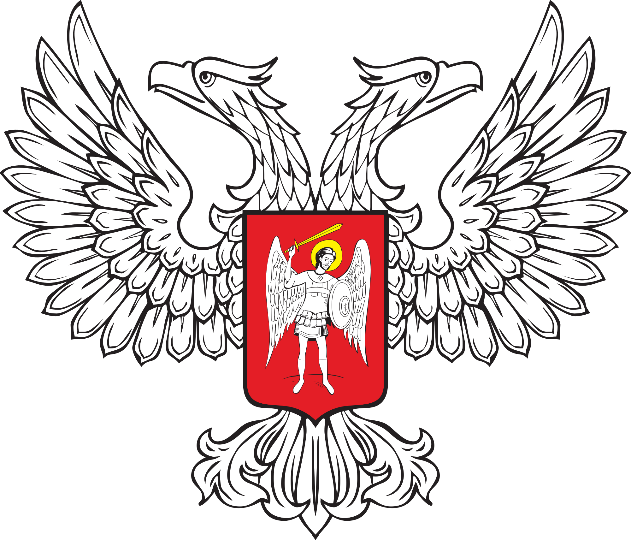 ГОРЛОВСКИЙ ГОРОДСКОЙ СОВЕТДОНЕЦКОЙ НАРОДНОЙ РЕСПУБЛИКИРЕШЕНИЕ____ ____________ 20__ г.		                                                 № _________г. ГорловкаБланк письма Горловского городского совета Донецкой Народной Республики__________________  №  _________на №______________ от __________УТВЕРЖДЕН РешениемГорловского городскогосовета Донецкой Народной Республики первого созываот 10 ноября 2023 г. № I/8-1ПредседательГорловского городского совета Донецкой Народной Республикипервого созыва                                  Р.Г. КОНЕВПриложение к РегламентуГорловского городского совета Донецкой Народной Республики (п. 63.1)ГОРЛОВСКИЙ ГОРОДСКОЙ СОВЕТДОНЕЦКОЙ НАРОДНОЙ РЕСПУБЛИКИпросп. Победы, 67,  г. Горловка,  ДНР